Anmeldeinformationen für die DAU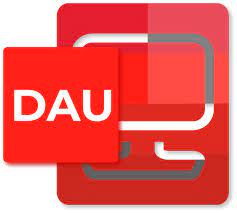 (digitale Arbeitsumgebung)Die digitale Arbeitsumgebung DAU ist ein Online-Portal, welches Ihnen den Zugang zu verschiedenen digitalen Diensten ermöglicht.  Sie verfügen insbesondere über eine offizielle E-Mail-Adresse in folgender Form: vorname.name@edu.vs.ch.Mit der DAU können Sie auf folgende Dienste zugreifen: OutlookOffice-Programme von M365 (Word, Excel, Powerpoint, etc.),TeamsPersönliche InformationenName der Klasse : 	

Link zur DAU: https://edu.vs.ch 

Benutzername : 	Ihr Initialpasswort: <mot de passe initial> (Lucida Console Police) Bei der ersten Anmeldung müssen Sie das Anfangspasswort ändern.Bitte überprüfen Sie bei der ersten Anmeldung Ihre persönlichen Informationen und aktualisieren Sie ggf. Ihre private E-Mail-Adresse und Ihre Handynummer.Dies können Sie tun, indem Sie unter „Mein Profil > Sicherheit > Ändern Ihrer Sicherheitseinstellungen“ Ihr aktuelles Passwort eingeben und die Wiederherstellungs-E-Mail (=private E-Mail-Adresse) und Handynummer anpassen.